Page 138. Exercice 2.Écris trois phrases avec les mots « parallèle » et « perpendiculaire » comme dans l'exemple ci-dessous :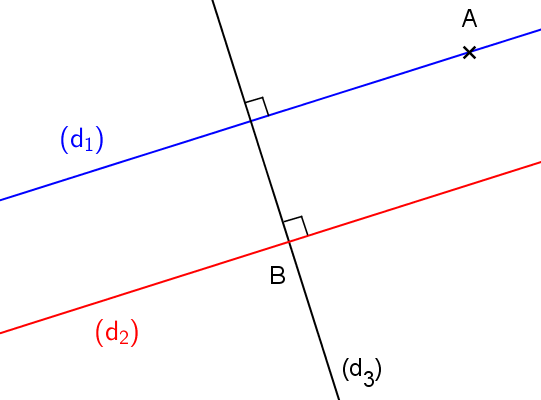 « La droite (d2) est la droite perpendiculaire à la droite (d3) passant par le point B. »